Сучков Степан ПетровичГод рождения: __.__.1919 
мл. сержант 
в РККА с __.__.1939 года 
место рождения: Курганская обл., Щучанский р-н, с. Медведь № записи: 1108903865 Перечень наград149/н01.08.1945Звание: мл. сержант 
в РККА с 17.09.1939 года Место призыва: Щучанский РВК, Челябинская обл., Щучанский р-н № записи: 37653575Архивные документы о данном награждении:I. Приказ(указ) о награждении и сопроводительные документы к немуОрден Красной Звезды 

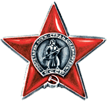 Сучков Степан Петрович 1919г.р. Звание: мл. сержант 
в РККА с 09.1939 года Место призыва: Щучанский РВК, Челябинская обл., Щучанский р-н № записи: 35892400Архивные документы о данном награждении:I. Приказ(указ) о награждении и сопроводительные документы к немуМедаль «За боевые заслуги» 

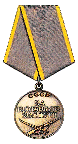 